CONFERINȚA FILIALEI TERITORIALE BUCUREȘTIA ORDINULUI ARHITECȚILOR DIN ROMÂNIA București 12 mai 2018CONDIȚII DE ELIGIBILITATE, INCOMPATIBILITĂȚI ȘI MODUL DE ÎNTOCMIRE A LISTEI CANDIDAȚILOR PENTRU FUNCȚIA DE MEMBRU ÎN CONSILIUL DE CONDUCERE AL FILIALEI BUCUREȘTI A O.A.RRegulamentul de organizare și funcționare a Filialei București a O.A.R. prevede pentru candidatura la funcția de membru în Consiliul de Conducere Teritorial următoarele:Art. 23 al.(1): “Numărul membrilor Consiliului de Conducere Teritorial este de 22 de membri titulari si 2 supleanți”.Art. 23 al.(2) “Din numărul total al membrilor Consiliului de Conducere Teritorial cel puțin 2/3 vor fi arhitecți cu drept de semnătură”.Art. 25 al.(1): “Pentru funcția de membru în Consiliul de Conducere Teritorial al Filialei sunt eligibili arhitecți și conductori arhitecți, înscriși în Filială, fără sancțiuni disciplinare în ultimii 8 ani, cu plata cotizației la zi și cu respectarea condițiilor de incompatibilitate” prevăzute la art.25 al.(5).Art. 25 al.(5): “Funcția de membru în Consiliul de Conducere Teritorial al Filialei 	este incompatibilă cu cea de membru într-o comisie aleasă atât la nivelul Ordinului cât și la nivelul Filialei”. Art. 24 al.(4): Lista cuprinzând candidaturile va fi afișată la sediul filialei cu cel puțin 7 zile înainte de data conferinței.Condițiile care trebuie îndeplinite cumulativ de candidații pentru funcția de membru al Consiliului de Conducere Teritorial, prevăzute atât în Legea 184/2001, republicată, cât și în Regulamentul de organizare și funcționare a Filialei București a OAR:	a) Să nu fi îndeplinit două mandate consecutiv în funcția de membru în Consiliul de Conducere Teritorial – 	respectiv să nu fi fost membru în Consiliul de Conducere Teritorial în mandatele 2010-2014 si 2014-2018. 	b) Să nu fi fost sancționat disciplinar în ultimii 8 ani.	c) Să aibă cotizația plătită la zi, inclusiv pentru anul 2018.Se întocmește o singură listă cu toți candidații la funcția de membru în Consiliul 	de Conducere Teritorial.Data limita de depunere a candidaturilor este luni 30 aprilie 2018, ora 16:30, la sediul Filialei București a O.A.R. - str. Sf. Constantin nr. 32, sect. 1, București.Candidatura se depune personal.  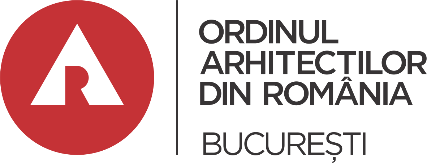 COLEGIUL DIRECTOR TERITORIAL